Dim Adran yr Urdd heno.  No Urdd Adran tonight. 14/5/21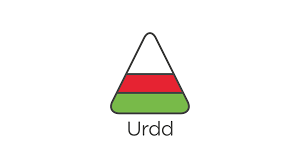 